西番雅書生命讀經耶和華的審判和拯救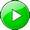 讀經：西番雅書一至三章。在本篇信息中，我們要來看西番雅書。本書的啟示非常簡單，只說到兩件事：耶和華的審判和祂的拯救。壹　介言西番雅一章一節是介言。一　西番雅名字的意義西番雅，希伯來原文意為『耶和華隱藏』，或『耶和華寶貴』，或許表徵在耶和華發怒的日子，被耶和華隱藏起來，（二3，）作為耶和華的珍寶。在神發怒的日子，我們需要成為珍寶，藏在祂裏面。在一章一節我們知道西番雅是『希西家的元孫亞瑪利雅的曾孫基大利的孫子古示的兒子。』西番雅是希西家這位好王的後裔，所以他是王室的後裔。他的一個祖先是另一位好王－約西亞。二　西番雅盡職的時間西番雅盡職的時間約在主前六三○年，在哈巴谷和耶利米的時代；離被擄到巴比倫的時間不遠。三　他盡職的地方西番雅盡職的地方是猶大。四　他盡職的對象他盡職的對象是猶大的領土及其京城耶路撒冷。五　主題西番雅豫言的主題乃是：耶和華對以色列和列國的審判，以及祂對外邦和以色列的拯救。耶和華審判以色列，也審判列國；祂拯救列國，也拯救以色列。祂的審判和祂的拯救都是普遍的。耶和華對以色列和列國的審判，並祂對外邦和以色列的拯救，都有特別的次序。祂的審判先臨到以色列，再臨到列國；但祂的拯救卻先臨到外邦人，再臨到以色列。今天千萬的外邦人得救，但數以百萬的猶太人中，得救的卻很少。在神的經綸裏，現今是祂的救恩臨到外邦人的時代。六　中心思想西番雅書的中心思想乃是：耶和華對以色列和列國乃是審判並拯救的神，結果帶進祂在以色列中間的掌權，（三15下，）並帶進以色列在復興時的歌唱和喜樂。（14。）七　關於基督的啟示本書中關於基督的啟示，是說到祂在復興時，在以色列中間作以色列的王。（三15。）八　分段西番雅書分為三段：介言；（一1；）耶和華的審判，（一2~三8，）包括祂對以色列的審判（一2~二3，三1~7）和對列國的審判；（二4~15，三8；）以及耶和華的拯救，（三9~20，）就是對外邦的拯救（9）和對以色列的拯救。（10~20。）貳　耶和華的審判現在我們來看耶和華的審判。一　對以色列的審判１　耶和華必除滅惡人耶和華審判以色列時，必除滅人、牲畜、鳥、魚、絆腳石、惡人、剩下的巴力、敬拜偶像者、偶像祭司和祭司、敬拜天上萬象的、敬拜瑪勒堪的、以及那些轉去不跟從耶和華的。（一2~6。）２　耶和華豫備耶路撒冷及其首領耶和華審判以色列時，祂也豫備耶路撒冷及其首領和王子，並一切穿外國衣服的，以及一切行強暴和詭詐的，作為祂的祭物；又召祂所聖別的迦勒底人來喫祂的祭物，掠奪耶路撒冷的財富，使耶路撒冷的房屋和葡萄園變為荒場。（7~13。）神已豫備祂罪惡的選民作為祭物，獻給入侵的迦勒底軍隊。（結三九19~20，耶二五9。）迦勒底軍隊是剪蝗、群蝗、舔蝗和毀蝗，要毀滅以色列；這毀滅就是他們來喫祭物。３　耶和華的大日臨近在十四至十八節申言者說，耶和華的大日臨近。那日是烈怒的日子，是苦惱困窘的日子，是荒廢淒涼的日子，是黑暗、幽冥、密雲、烏黑的日子，是吹號吶喊攻擊堅固城和高大城樓的日子。耶和華必使困窘臨到人身上，使人行走如同瞎眼的，他們的血必倒出如灰塵，他們的臟腑必如糞土；他們的金銀不能救他們。耶和華烈怒和忌恨的火，必燒滅全地，因祂必將這地的一切居民，忽然毀滅淨盡。４　申言者對無羞恥之以色列人的警告在二章一至三節，我們看見申言者對無羞恥之以色列人的警告。ａ　警告他們當聚集起來，向耶和華悔改『無羞恥的國民哪，你們應當聚集，趁命令還未生效，（日子過去如糠秕，）趁耶和華的烈怒未臨到你們，祂發怒的日子未到以先，聚集一起。』（1~2。）這裏申言者說，在耶和華的烈怒未臨到他們以先，他們應當聚集起來，向耶和華悔改。ｂ　警告他們尋求耶和華，尋求公義謙卑『世上遵行耶和華典章的謙卑人哪，你們都當尋求耶和華。當尋求公義謙卑，或者在耶和華發怒的日子，可以隱藏起來。』（3。）這裏申言者警告他們要尋求耶和華，尋求公義謙卑，好叫他們在耶和華發怒的日子，可以隱藏起來。５　在申言者的時候，耶路撒冷的墮落在三章一至七節，申言者說到耶路撒冷在他那時候的墮落。這墮落是神要進來審判、改正、並懲治他們的原因。二　對列國的審判耶和華對列國的審判包括祂對非利士人的審判，（二4~7，）對摩押和亞捫的審判，（8~11，）對古實人的審判，（12，）對亞述的審判，（13~15，）和對萬國的審判。（三8。）參　耶和華的拯救三章九至二十節說到耶和華對外邦並對以色列的拯救。一　對外邦的拯救耶和華對外邦的拯救，乃是祂在復興的時候，要『使萬民改用清潔的言語』（9。）改變人的言語就是改變他們的文化，因為文化與言語是密不可分的。任何民族原來的言語，都是污穢、不純潔的。但在神的救恩裏，祂要使萬民改用清潔的言語。一個人的言語變得清潔，就指明他是徹底得救了。二　對以色列的拯救在十至二十節，申言者說到耶和華對以色列的拯救。祂對以色列的拯救，乃是使基督作以色列的王。在這幾節我們首先看見耶和華的搭救，（10~13，15~20，）然後看見以色列的歌唱和喜樂。（14。）